Утвержден Приказом Закрытого Акционерного Общества «Азербайджанское Каспийское Морское Пароходство» от 01 декабря 2016 года, № 216.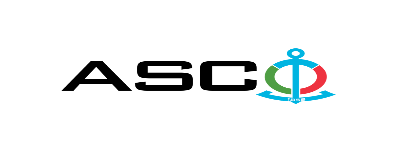 ЗАКРЫТОЕ АКЦИОНЕРНОЕ ОБЩЕСТВО «АЗЕРБАЙДЖАНСКОЕ КАСПИЙСКОЕ МОРСКОЕ ПАРОХОДСТВО» ОБЪЯВЛЯЕТ О ПРОВЕДЕНИИ ОТКРЫТОГО КОНКУРСА НА ЗАКУПКУ ПРОФИЛЕЙ и АКСЕССУАРОВ ПЛАСТИКОВЫХ ОКОН И ДВЕРЕЙ НЕОБХОДИМЫХ ДЛЯ ООО "Денизчи Ремонтное Строительство"   К о н к у р с №AM091/2022 (на бланке участника-претендента)ПИСЬМО-ЗАЯВКА НА УЧАСТИЕ В ОТКРЫТОМ КОНКУРСЕ Город _______       “___”_________20___года ___________№           							                                                                                          Председателю Комитета по Закупкам АСКОГосподину Дж. МахмудлуНастоящей заявкой [с указанием полного наименования претендента-подрядчика] подтверждает намерение принять участие в открытом конкурсе № [с указанием претендентом номера конкурса], объявленном «АСКО» в связи с закупкой «__________». При этом подтверждаем, что в отношении [с указанием полного наименования претендента-подрядчика] не проводится процедура ликвидации, банкротства, деятельность не приостановлена, а также отсутствуют иные обстоятельства, не позволяющие участвовать в данном тендере.  Гарантируем, что [с указанием полного наименования претендента-подрядчика] не является лицом, связанным с АСКО. Сообщаем, что для оперативного взаимодействия с Вами по вопросам, связанным с представленной документацией и другими процедурами, нами уполномочен:Контактное лицо : . . . . . . . . . . . . . . . . . . . . .  Должность контактного лица: . . . . . . . . . . . . . . . . . . . . .  Телефон :  . . . . . . . . . . . . . . . . . . . . .  E-mail: . . . . . . . . . . . . . . . . . . . . .  Приложение:Оригинал  банковского  документа об  оплате взноса за участие в конкурсе –  на ____ листах.________________________________                                   _______________________(Ф.И.О. уполномоченного лица) (подпись уполномоченного лица)_________________________________                                                  (должность уполномоченного лица)                                                                                                                                                                   M.П.                                                        ПЕРЕЧЕНЬ ТОВАРОВ :Контактное лицо по техническим вопросам Начальник отдела технического производства ООО «Денизчи ремонтное строительство» Эльвин АлиевТелефон : +99450 2286364E-mail: elvin.aliyev@asco.azКонтактное лицо по техническим вопросам Эминов Джавид, инженер Отдела капитального строительства и ремонтаТелефон : +99450 2740251Электронная почта:     cavid.eminov@asco.az   До заключения договора купли-продажи с компанией победителем конкурса  проводится проверка претендента в соответствии с правилами закупок АСКО.     Компания должна перейти по этой ссылке (http://asco.az/sirket/satinalmalar/podratcilarin-elektron-muraciet-formasi/), чтобы заполнить специальную форму или представить следующие документы:Устав компании (со всеми изменениями и дополнениями)Выписка из реестра коммерческих юридических лиц (выданная в течение последнего 1 месяца)Информация об учредителе юридического лица  в случае если учредитель является юридическим лицомИНН свидететльствоАудированный баланс бухгалтерского учета или налоговая декларация (в зависимости от системы налогообложения) / справка на отсутствие налоговой задолженности в органах налогообложения Удостоверения личности законного представителяЛицензии учреждения необходимые для оказания услуг / работ (если применимо)Договор не будет заключен с компаниями которые не предоставляли указанные документы и не получили позитивную оценку по результатам процедуры проверки и они будут исключены из конкурса !  Перечень документов для участия в конкурсе:Заявка на участие в конкурсе (образец прилагается) ; Банковский документ об оплате взноса за участие в конкурсе ; Конкурсное предложение ; Банковская справка о финансовом положении грузоотправителя за последний год (или в течении периода функционирования) ;Справка из соответствующих налоговых органов об отсутствии  просроченных обязательств по налогам и другим обязательным платежам в Азербайджанской Республике, а также об отсутствии неисполненных обязанностей налогоплательщика, установленных Налоговым кодексом Азербайджанской Республики в течение последнего года (исключая период приостановления). На первичном этапе, заявка на участие в конкурсе (подписанная и скрепленная печатью) и банковский документ об оплате взноса за участие (за исключением конкурсного предложения) должны быть представлены на Азербайджанском, русском или английском языках не позднее 17:00 (по Бакинскому времени) 12 май 2021 года по месту нахождения Закрытого Акционерного Общества «Азербайджанское Каспийское Морское Пароходство» (далее – «АСКО» или "Закупочная Организация") или путем отправления на электронную почту контактного лица. Остальные документы должны быть представлены в конверте конкурсного предложения.   Перечень (описание) закупаемых товаров, работ и услуг прилагается.Сумма взноса за участие в конкурсе и приобретение Сборника Основных Условий :Претенденты, желающие принять участие в конкурсе, должны оплатить нижеуказанную сумму взноса за участие в конкурсе (название организации проводящий конкурс и предмет конкурса должны быть точно указаны в платежном поручении) путем перечисления средств на банковский счет АСКО с последующим представлением в АСКО документа подтверждающего оплату, в срок не позднее, указанного в первом разделе.  Претенденты, выполнявшие данное требование, вправе приобрести Сборник Основных Условий по предмету закупки у контактного лица в электронном или печатном формате в любой день недели с 09.00 до 18.00 часов до даты, указанной в разделе IV объявления.Размер взноса за участие (без НДС): 50 АЗН.  Допускается оплата суммы взноса за участие в манатах или в долларах США и Евро в эквивалентном размере.   Номер счета :Взнос за участие в конкурсе не подлежит возврату ни при каких обстоятельствах, за исключением отмены конкурса АСКО !Гарантия на конкурсное предложение:Для конкурсного предложения требуется банковская гарантия в сумме не менее 1 (одного)% от цены предложения. Форма банковской гарантии будет указана в Сборнике Основных Условий. Оригинал банковской гарантии должен быть представлен в конкурсном конверте вместе с предложением. В противном случае Закупочная Организация оставляет за собой право отвергать такое предложение. Финансовое учреждение, выдавшее гарантию, должно быть принято в финансовых операциях в Азербайджанской Республике и / или в международном уровне. Закупочная организация  оставляет за собой право не принимать никаких недействительных  банковских гарантий.В случае если лица, желающие принять участие в конкурсе закупок, предпочтут  представить гарантию другого типа  (аккредитив, ценные бумаги,  перевод средств на счет указанный в тендерных документах, депозит и другие финансовые активы), в этом случае должны предварительно запросить АСКО посредством контактного лица, указанного в объявлении и получить согласие  о возможности приемлемости такого вида гарантии. Сумма гарантии за исполнение договора требуется в размере 5 (пяти) % от закупочной цены.Для текущей закупочной операции Закупающая Организация произведет оплату только после того, как товары будут доставлены на склад, предоплата не предусмотрена.Срок исполнения контракта :Товары будут приобретены по мере необходимости. Требуется выполнение договора купли-продажи в течение 5 (пяти) календарных дней после получения  официального заказа (запроса) от АСКО.Предельный срок и время подачи конкурсного предложения :Участники, представившие заявку на участие и банковский документ об оплате взноса за участие в конкурсе до срока, указанного в первом разделе, должны представить свои конкурсные предложения в «АСКО» в запечатанном конверте (один оригинальный экземпляр и одна копия) не позднее 17:00 (по Бакинскому времени) 30 май 2022 года.Конкурсные предложения, полученные позже указанной даты и времени, не вскрываются и возвращаются участнику.Адрес закупочной организации :Азербайджанская Республика, город Баку AZ1029 (индекс), Пр. Нефтяников 2, Комитет по Закупкам АСКО. Контактное лицо :Рахим АббасовСпециалист по закупкам Департамента Закупок АСКОТелефон :  +99450 2740277Адрес электронной почты: rahim.abbasov@asco.azЗаур Саламов Специалист по закупкам Департамента Закупок АСКОТелефонный номер: +99455 817 08 12Адрес электронной почты: zaur.salamov@asco.azПо юридическим вопросам :Телефонный номер: +994 12 4043700 (внутр. 1262)Адрес электронной почты:  tender@asco.azДата, время и место вскрытия конвертов с конкурсными предложениями :Вскрытие конвертов будет производиться в 15.00 (по Бакинскому времени) 06 ийун 2022 года по адресу, указанному в разделе V. Лица, желающие принять участие в вскрытии конверта, должны представить документ, подтверждающий их участие (соответствующую доверенность от участвующего юридического или физического лица) и удостоверение личности не позднее, чем за полчаса до начала конкурса.Сведения о победителе конкурса :Информация о победителе конкурса будет размещена в разделе «Объявления» официального сайта АСКО.Н/пНаименование товара ТЕХНИЧЕСКИЕ ХАРАКТЕРИСТИКИ МАТЕРИАЛА КоличествоЕДИНИЦА ИЗМЕРЕНИЯО требовании сертификата1Профиль коса для окон "Q60" ГОСТ 30673-99L = 6 м844шт.Сертификат соответствия и качества2Канатный профиль  для окон "Z60" ГОСТ 30673-99L = 6 м230шт.Сертификат соответствия и качества3Канатный профиль  для окон "Т60" ГОСТ 30673-99L = 6 м316шт.Сертификат соответствия и качества4Двойной стеклопакет для окон (белый) ГОСТ 30674-99L = 6 м1470шт.Сертификат соответствия и качества5Пластиковый дверной профиль "Z80" ГОСТ 30673-99L = 6 м576шт.Сертификат соответствия и качества6Соединение алюминиевое для окон (ОКВ) ГОСТ 30674-99-3330шт.Сертификат соответствия и качества7П-образный  металлический профиль коса (внутренний профиль) для окон ГОСТ 30673-99L = 6 м, толщина = 0,7 мм.1195шт.Сертификат соответствия и качества8П-образный профиль коса (внутренний профиль) для пластиковых дверей ГОСТ 30673-99L = 6 м, толщина = 0,7 мм.517шт.Сертификат соответствия и качества9Пластиковый соединительный профиль (оконно-дверной соединитель) ГОСТ 30673-99L = 6 м42шт.Сертификат соответствия и качества10Поворотное устройство для окон ГОСТ 30777-201265 х 120128шт.Сертификат соответствия и качества11Поворотное устройство для окон ГОСТ 30777-201285 х 120224шт.Сертификат соответствия и качества12Петля пластиковая дверная ГОСТ 5088-2005L = 9 см.2180шт.Сертификат соответствия и качества13Ручка для пластиковых окон ГОСТ 5090-2016-772шт.Сертификат соответствия и качества14Эспаньолет для пластиковых дверей ГОСТ 5089-2011H = 180 см.256шт.Сертификат соответствия и качества15Засов для пластиковых дверей  ГОСТ 5089-2011 (металлическийй) 10 см10 см626шт.Сертификат соответствия и качества16Ручка для пластиковых дверей (алюминиевая) ГОСТ 5090-2016-626шт.Сертификат соответствия и качества17Поводок для пластиковых дверей ГОСТ 5089-2011L = 9 см.626шт.Сертификат соответствия и качества18Запорная планка для пластиковых окон  ГОСТ 5089-2011L = 4 см.2260шт.Сертификат соответствия и качества19Шуруп саморез для пластиковых дверей и окон (500 шт.) ГОСТ 1145-803.9 x 32 мм80пачкаСертификат соответствия и качества20Шуруп саморез для пластиковых дверей и окон (500 шт.) ГОСТ 1145-803.9 x 22 мм120пачкаСертификат соответствия и качества21Клин черный и толстый под стекло для пластиковых дверей и окон  (1000 шт.) ГОСТ 1145-8010 мм10пачкаСертификат соответствия и качества22Шуруп "Булдекс" (100 шт.)  ГОСТ1145-807.5 x 122 мм50пачкаСертификат соответствия и качества23Шуруп "Булдекс" (100 шт.)  ГОСТ1145-807.5 x 102 мм20пачкаСертификат соответствия и качества24Шпингалет (эспаньолет) для пластиковых дверей  ГОСТ 5090-73L = 20 см320шт.Сертификат соответствия и качества25Замок для пластиковых дверей ГОСТ 5089-2011-160комплектСертификат соответствия и качества